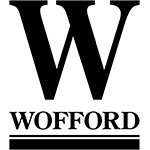 Campus UnionApplication for Fall 2022 AllocationPlease complete this form and email it to Matthew Shouse at cutreasurer@wofford.edu by 11:59pm on May 3, 2022.Name of chartered organization: Amount of funds requested for the upcoming semester:Contact person completing this application:Contact email: Contact cell phone number:Officers and advisor:Purpose/mission of the organization:Goals for Fall 2022:For what programs/events/services/purposes are these funds to be used?If only one of the above programs/events/services/purposes can be funded, which one is your highest priority?Has your organization received funding from Campus Union it the past? If yes, please specify amount allocated and how it was spent.***Additional questions and information required on the next page.Please give a probable breakdown of the expected budget for the upcoming semester. This does not have to be what you use your allocated budget for exactly. We realize that planning for next semester may not be complete yet if it has even begun. *If you have any questions while filling out the application, please contact Matthew Shouse at cutreasurer@wofford.edu for further explanation. Please feel free to add any further notes below.EventPrice of MaterialsExpected AttendanceTotal CostPurpose of Event or Program